                К                 ІСЬКА РАДА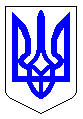 м. ЧеркасиМІСЬКИЙ ГОЛОВАРОЗПОРЯДЖЕННЯВід 28.01.2019 № 19-рПро зупинення дії рішення виконавчого комітету Черкаської міської ради від 23.01.2019 №54 «Про визначення ПП «Медіт-Сервіс» переможцем конкурсу за об’єктом конкурсу №12»           Відповідно до п. 7 ст. 59 Закону України «Про місцеве самоврядування в Україні»:      1. Зупиняю дію рішення виконавчого комітету Черкаської міської ради від 23.01.2019 №54 «Про визначення ПП «Медіт-Сервіс» переможцем конкурсу за об’єктом конкурсу №12».      2. Доручаю заступнику директора департаменту житлово-комунального комплексу Панченку Ю.В. підготувати відповідний проект рішення на розгляд міської ради.      3. Контроль за виконанням розпорядження залишаю за собою.Міський голова                                                                              А.В. Бондаренко